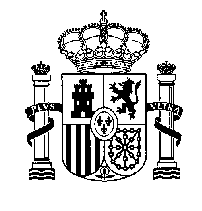 MODELO VIICERTIFICACIÓN DEL ACUERDO DE SOLICITUD DE MODIFICACION DEL RECONOCIMIENTO COMO ENTIDAD ASOCIATIVA PRIORITARIA (EAP)Don ___________________________________________, con NIF _____________ en su calidad de SECRETARIO del Consejo Rector/Consejo de Administración/Asamblea General/Junta General de (denominación de la entidad solicitante)________________________________________ con NIF _______________ y domicilio en _______________________________________ CERTIFICAAsamblea GeneralJunta GeneralQue en la reunión de la                                                     de fecha día_______________ se acordó:Consejo Rector Consejo de Administraciónel alta en la Entidad Asociativa Prioritaria (EAP) , solo en el caso de que supongan una ampliación en las comunidades autónomas para las que está reconocida la supraautonomía de la entidad.la baja en la Entidad Asociativa Prioritaria (EAP) , solo en el caso de que supongan una reducción en las comunidades autónomas para las que está reconocida la supraautonomía de la entidad.variación en el producto objeto de reconocimiento, solo cuando la entidad esté reconocida para alguno de los productos contemplados en el apartado a) del anexo I del Real Decreto 550/2014, de 27 de junio:alta de productos objeto de reconocimiento………………………………………………………..baja de productos objeto de reconocimiento……………………………………………………….Otras modificaciones de la entidad de base: (fusión, cambio de NIF, cambio de personalidad jurídica, etc)………………..de la entidad………………………………..……………………………..…..con NIF………………..……....y domicilio en…………………………………………con las condiciones establecidas en el Real Decreto 550/2014, de 27 de junio, por el que se desarrollan los requisitos y el procedimiento  para el reconocimiento de las Entidades Asociativas Prioritarias y para su inscripción y baja en el Registro Nacional de Entidades Asociativas Prioritarias, previsto en la Ley 13/2013, de 2 de agosto, de fomento de la integración de cooperativas y de otras entidades asociativas de carácter agroalimentario, para  los siguientes productos………………………………………….., con un volumen de facturación de………………….y nº…………..de socios.Como resultado de este procedimiento, el número de socios total de la EAP, asciende/desciende a ___________, en las Comunidades Autónomas de _______________________________________ y con un volumen de facturación de _____________________ Y para que conste a efectos de la solicitud de reconocimiento como Entidad Asociativa Prioritaria expido el presente certificado con el Visto Bueno del Presidente.En__________________________, a ____ de______________ de 20__.MINISTERIO DE AGRICULTURA, PESCAY ALIMENTACIÓN SECRETARÍA GENERAL DE RECURSOS AGRARIOS Y SEGURIDAD ALIMENTARIADIRECCIÓN GENERAL DE ALIMENTACIÓNEl Secretario,(Firma)Vº Bº del Presidente,(Firma)